新 书 推 荐中文书名：《被遗忘的发明》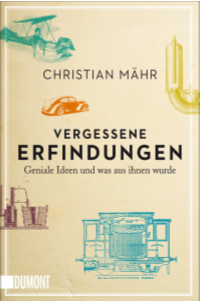 英文书名： FORGOTTEN INVENTIONS德文书名：VERGESSENE ERFINDUNGEN  作    者：Christian Mähr出  版  社：Dumont代理公司：ANA页    数：184页，包含内文图片 出版时间：2016年1月代理地区：中国大陆、台湾审读资料：电子稿类    型：大众社科内容简介：十大最令人激动的发明在当时没有得到机会，直到最近才有惊人的表现。本书提供了来自世界科学的消遣、印象、背景和脉动。   谁还记得钠机车，多年来奔走于柏林和亚琛之间，没有噪音和废气，最后却销声匿迹？还有斯特林发动机机和离子发动机？克里斯蒂安·马尔从发明史的边角料当中，重新挖掘出这些不可思议的技术，提出了数十种最有趣的理念。 人人都能看懂《被遗忘的发明》。本书解释了惊人的观念，聪明地将它们置于发展和消失的脉络当中。作者简介：克里斯蒂安·马尔（Christian Mähr ）1952年生于奥地利福拉尔贝格州的费尔德基茨，在多恩比恩当作家和记者。马尔获得了化学博士学位，在奥地利电视台科学和环境编辑组工作多年。     他的其他作品在DuMont 出版：有Simon fliegt（1998），Die letzte Insel（2001），Von Alkohol bis Zucker （2012）。媒体评价：“克里斯蒂安·马尔揭示了技术史的一角，审视和评论了有趣的发明。”                                                                                                        ----《世界报》（Die Welt  ）谢谢您的阅读！请将反馈信息发至：夏蕊（Susan Xia）安德鲁·纳伯格联合国际有限公司北京代表处北京市海淀区中关村大街甲59号中国人民大学文化大厦1705室邮编：100872电话：010-82504406传真：010-82504200Email：susan@nurnberg.com.cn 网址：http://www.nurnberg.com.cn
微博：http://weibo.com/nurnberg豆瓣小站：http://site.douban.com/110577/